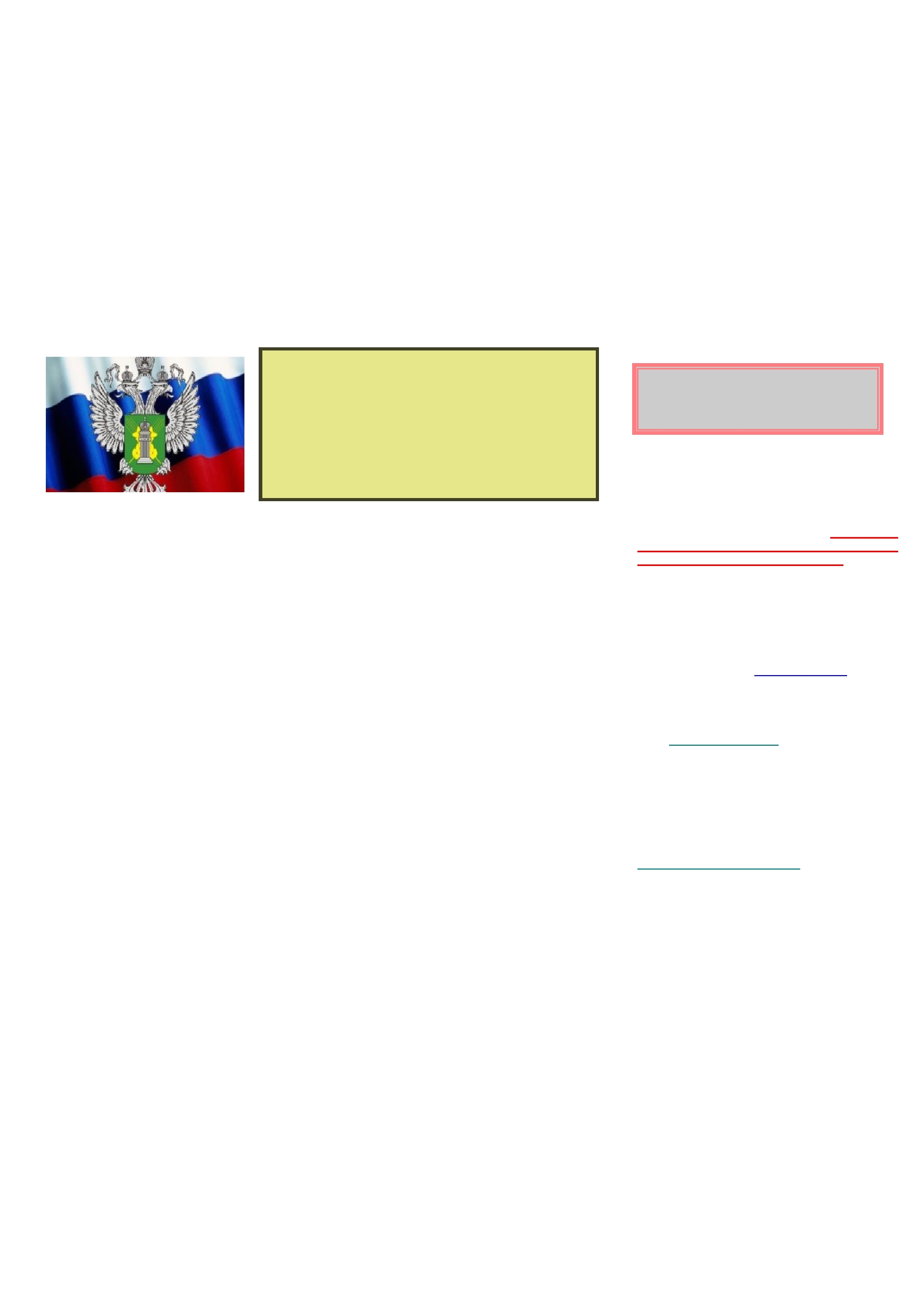 ИФЕДЕРАЛЬНАЯ СЛУЖБА ПО ВЕТЕРИНАРНОМУ ФИТОСАНИТАРНОМУ НАДЗОРУ (РОССЕЛЬХОЗНАДЗОР) ПАМЯТКА по содержанию обязательных требований УПРАВЛЕНИЕ РОССЕЛЬХОЗНАДЗОРА ПО ХАБАРОВСКОМУ КРАЮ И ЕВРЕЙСКОЙ АВТОНОМНОЙ ОБЛАСТИ в области безопасного обращения с пестицидами и агрохимикатами 680000, 	ХАБАРОВСК, УЛ. ЛЕНИНА, 18 А, ТЕЛ. 8 (4212) 75-05-41, ЭЛ.АДРЕС:LD-69-PRIEM@FSVPS.RU, 	Пр и 	использовании 	пестицидов HTTP://WWW.RSHN-KHV-EAO.RU 	необходимо осуществлять контроль за содержанием 	остаточных количеств пестицидов 	и	возможных 	опасных Управление напоминает, что пестициды и агрохимикаты, применяемые в сельском хозяйстве могут оказывать 	метаболитов 	или 	компонентов негативное влияние на окружающую среду и здоровье человека при несоблюдении регламентов применения. 	использованных препаратов в почве, а Основные нормативные документы регламентирующие безопасное обращение с пестицидами и 	также 	в	выращиваемой агрохимикатами: 	сельскохозяйственной продукции. - Федеральный закон от 19.07.1997г. № 109-ФЗ «О безопасном обращении с пестицидами и агрохимикатами» (далее закон); - Государственный каталог пестицидов и агрохимикатов, разрешенных к применению на территории Российской Федерации (выходит ежегодно); - Санитарные правила и нормативы СанПиН 1.2.2584-10 «Гигиенические требования к безопасности Для исследования количество пестицидов обратиться: на остаточное Вы можете процессов испытаний, хранения, перевозки, реализации, применения, обезвреживания и утилизации пестицидов и 	Ф ГБ У 	"Хабаровский 	референтный агрохимикатов» (далее СанПиН). Применение пестицидов и агрохимикатов в сельскохозяйственном производстве проводится только после предварительного обследования сельскохозяйственных угодий (посевов, производственных помещений). Применение пестицидов и агрохимикатов в каждом конкретном случае проводится на основании утвержденных в установленном порядке рекомендаций (наставлений) по применению, а также в соответствии с Каталогом разрешенных средств и настоящими Санитарными правилами. Особое внимание при этом обращается на нормы расхода препаратов и их рабочих растворов, кратность обработок. Не допускается превышение норм расхода и увеличение кратности обработок, указанных в Каталоге, применение пестицидов в период установленного срока ожидания (периода после последней обработки препаратами - до сбора урожая). Все работы по применению пестицидов регистрируются в специальном журнале за подписью руководителя работ и должностных лиц организаций, где проводились указанные работы. Эти записи являются основанием при проверке качества работ, анализе динамики остаточных количеств пестицидов (далее - ОКП) в сельскохозяйственной продукции и объектах окружающей среды, заполнении изготовителем (поставщиком) продукции документа о ее качестве при отгрузке продовольственного сырья и пищевой продукции на реализацию. ПРЕДУПРЕЖДЕНИЕ: за нарушение правил испытаний, производства, транспортировки, хранения, центр Россельхознадзора" по адресу 680031, Хабаровск, ул. Карла Маркса, 205 (ост. "Комбинат"), Email: refdv@ref.khv.ru, Группа приёма проб и выдачи результатов, тел. (4212) 33-52-08, Заместитель директора - Руководитель испытательной лаборатории Хомченко Ольга Степановна (4212)33-50-40, сайт: http://www.refdv.ru/; ФГБУ «ЦАС» Хабаровский» по адресу: 680009, г. Хабаровск, ул. К.Маркса, 107-а, (ост. «Памятник партизанам») конт. тел.: 27- применения и иного обращения с пестицидами и агрохимикатами (за исключением случаев, когда такие правила 	23-57, 	отдел 	химико-аналитических содержатся в технических регламентах), которое может повлечь причинение вреда окружающей среде,- влечет наложение административного штрафа на граждан в размере от 1 тыс. до 2 тыс.руб., на должностных лиц - от 2 тыс. до 5 тыс. руб.; на лиц, осуществляющих предпринимательскую деятельность без образования юридического лица, - от 2 тыс. до 5 тыс.руб. или административное приостановление деятельности на срок до девяноста суток; на юридических лиц - от 10 тыс. до 100 тыс.руб. или административное приостановление деятельности на срок до девяноста суток. исследований 27-23-60 (вода); 27-23-59 (почвы, корма, пищевая продукция), сайт http://agrohimlab.grandlain.ru/ ФГБУ «САС» Биробиджанская по адресу: В случае наступления последствий в результате нарушения 	правил обращения с пестицидами и 	679016, г. Биробиджан, ул. Трансформаторная, д.1, агрохимикатами наступает административная ответственность за порчу земель по ч.2 ст. 8.КоАП РФ, а также 	тел.: 2-36-58, директор Косова Наталья Арнольдовна юридические лица, граждане обязаны возместить в полном объеме вред, причиненный в результате совершения ими земельных правонарушений. Ф ГБ У 	«САС» 	Биробиджанская 	по 